坚守本职，善于引领，当好学生成长铺路石——华南师范大学辅导员陈雄飞事迹材料一、个人简历陈雄飞同志一直从事辅导员工作，负责全日制本科和研究生的教育和管理工作，曾兼任院团委书记、院党校秘书、院学生会指导老师、院研究生会指导教师等工作。2008年7月12日至26日受学校派遣带领学生志愿者赴四川灾区开展心理援助工作。2013年3月至今，兼任教育科学学院研究生工作办公室主任工作。二、工作情况（一）坚守本职，学生培养见成效陈雄飞同志多年来扎根辅导员工作，做好学生成长铺路石。在与研究生导师组密切联系的基础上，定期召开班会级会，布置各项任务，定期检查上课和住宿等情况；做好个别教育，及时了解学生思想状况，与重点关注学生谈话，开展主题教育活动。注重引导学生思考发展方向，制定详细计划，督促学生主动参与专业教师的科研工作，参与教师的课题研究，培养学生的创新精神，促进其科研能力，提高其核心就业竞争力。所带13届本科生获大学生创新性实验项目5项，16人次在省级刊物发表学术论文；共有17名学生保送和考取北师大、浙大等学校攻读研究生，考研率在学校院系中排第二；就业率达100%。所带硕士生中， 6人获第十五届“挑战杯”全国大学生课外学术科技作品竞赛三等奖、并获第十四届“挑战杯”广东大学生课外学术科研作品竞赛特等奖，1人获评广东省优秀学生（研究生阶段），1人获全国第五届优秀教育硕士专业学位论文，10人获国家奖学金， 3人获广东省高校党建研究会年会优秀论文奖，3人分别获全国教育学研究生学术论坛一等奖、二等奖、三等奖，8人获华南师范大学曾永裕奖学金，多人次获评华南师范大学优秀研究生干部，文体活动先进个人、志愿服务先进个人、社团活动先进个人等，28人在核心期刊发表学术论文。 二、合理定位，各项工作尽职责除做好辅导员本职所带年级的教育管理工作外，该同志曾担任院党校秘书工作，于2013年3月起担任院研究生工作办公室主任工作。担任院党校秘书期间，协助学院党委做好发展党员的材料审核和报送工作，做好入党积极分子学习班的日常管理，完成党务统计等；曾两度获评华南师范大学优秀党务工作者。担任院研究生工作办公室主任期间，团结同事，有效管理，做好科室各项工作。协助统筹好全日制博士、教育博士、学术硕士、专业学位硕士、国外及港澳台学生等类型和层次研究生的招生、培养方案修订、教务管理、学位论文答辩以及经费管理与支付等，完成了教育博士专业学位授权点验收评估和教育学一级学科学位授权点自评工作；做好研究生各类奖助奖学金评选等工作；指导院研究生会开展工作，获评优秀研究生会指导老师。三、善于引导，工作开展显特色该同志一直努力提升自己的工作水平和能力，能针对学生出现的思想困惑问题，认真学习党的各项理论和政策，结合现实，勤于思考，经常跟学生交流和谈心，在“理想和现实的差距：关于我们的认识方式”、“如何正确认识自由和民主”和“我们为什么需要信仰”等问题上引导和帮助党员和学生提高认识，有效解决好各类思想疑惑，发挥辅导员的“桥梁”作用，形成自己的工作特色，并结合工作开展发表论文《新时期大学生理想信念教育探索》等。2017年11月，结合十九大报告学习，策划“研究生社会主义核心价值观认同感研究”并获得学校2017年研究生创新教育与管理研究课题立项。三、获奖情况该同志工作认真踏实，取得一定成绩，近年获奖情况如下： 2007.02  广东省大中专学生志愿者暑期“三下乡”社会实践活动先进个人（省级）2011.01  广州亚运会、亚残运会志愿者工作先进个人（市级）2011.07  华南师范大学思想教育政治工作优秀奖（校级）2008.07、2011.07华南师范大学优秀党务工作者（两次）2005.09  华南师范大学新生军训优秀指导员2007.01  华南师范大学就业指导课教学技能比赛二等奖2014.04  华南师范大学就业工作先进个人2011.07  华南师范大学工会积极分子2008.11、2010.12华南师范大学大学生社会实践优秀指导教师2013.12  华南师范大学优秀研究生会指导老师附件：个人生活照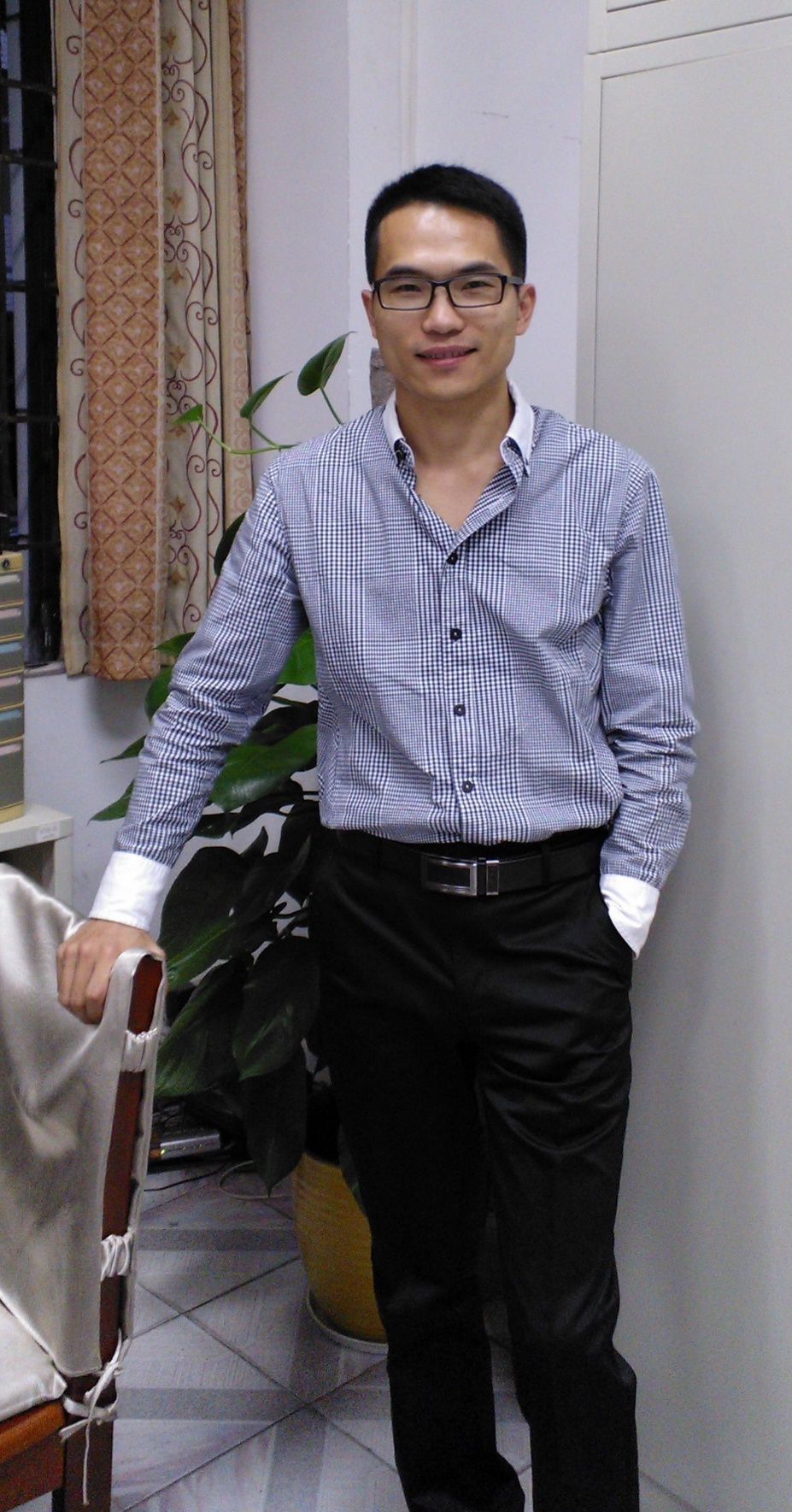 